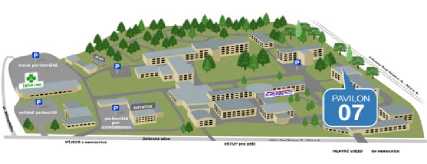 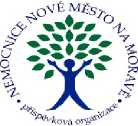 OPRAVA - VÝMĚNA PODLAHY POKOJ ODNSEZNAM ZMĚN PROVEDENÍ STAVYNázev části stavby (PS, SO):SO-08ODN 1 pav.č.7Nová cena dílač.ZLCena díla dle objednávky94691,73Kč1Odstranění násypuXXXXKč2Přesun suti a vybouraných hmotXXXXKč3Izolace tepelná podlah tl. 60 mmXXXXKč4Izolace tepelná podlah tl. 100 mmXXXXKčZměnový listZměnový listč.1č.1•*•. ANázev stavby:Název stavby:Nemocnice NMnM pav. č. 7Nemocnice NMnM pav. č. 7•*•. AČíslo smluvního vztahu:Číslo smluvního vztahu:•*•. ANázev části stavby (PS, SO):Název části stavby (PS, SO):SO-08 Oprava - výměna podlahySO-08 Oprava - výměna podlahySO-08 Oprava - výměna podlahyNa základě oznámení projektanta/zhotovitele/objednatele/provozovatele o skutečnostech, které vyžadují provést změnu ve smyslu provedení díla. Změna se týká technického řešení díla s dopadem na jeho smluvní cenu/termín dokončení dílaNa základě oznámení projektanta/zhotovitele/objednatele/provozovatele o skutečnostech, které vyžadují provést změnu ve smyslu provedení díla. Změna se týká technického řešení díla s dopadem na jeho smluvní cenu/termín dokončení dílaNa základě oznámení projektanta/zhotovitele/objednatele/provozovatele o skutečnostech, které vyžadují provést změnu ve smyslu provedení díla. Změna se týká technického řešení díla s dopadem na jeho smluvní cenu/termín dokončení dílaNa základě oznámení projektanta/zhotovitele/objednatele/provozovatele o skutečnostech, které vyžadují provést změnu ve smyslu provedení díla. Změna se týká technického řešení díla s dopadem na jeho smluvní cenu/termín dokončení dílaNa základě oznámení projektanta/zhotovitele/objednatele/provozovatele o skutečnostech, které vyžadují provést změnu ve smyslu provedení díla. Změna se týká technického řešení díla s dopadem na jeho smluvní cenu/termín dokončení dílaNázev:	Díl:	Pořadí položky dle VV:Název:	Díl:	Pořadí položky dle VV:Název:	Díl:	Pořadí položky dle VV:Název:	Díl:	Pořadí položky dle VV:Název:	Díl:	Pořadí položky dle VV:Odstranění násypu 96 7Odstranění násypu 96 7Odstranění násypu 96 7Odstranění násypu 96 7Odstranění násypu 96 7Původní návrh řešení dle smluvní dokumentace:Původní návrh řešení dle smluvní dokumentace:Původní návrh řešení dle smluvní dokumentace:Odstranění násypu tl. do 10 cmOdstranění násypu tl. do 10 cmOdstranění násypu tl. do 10 cmNové řešení:Odstranění násypu další vrstva 4 cmNové řešení:Odstranění násypu další vrstva 4 cmNové řešení:Odstranění násypu další vrstva 4 cmNové řešení:Odstranění násypu další vrstva 4 cmNové řešení:Odstranění násypu další vrstva 4 cmZdůvodnění změny:Po odstranění skladby podlahy byla zjištěna vyšší vrstva násypuZdůvodnění změny:Po odstranění skladby podlahy byla zjištěna vyšší vrstva násypuZdůvodnění změny:Po odstranění skladby podlahy byla zjištěna vyšší vrstva násypuZdůvodnění změny:Po odstranění skladby podlahy byla zjištěna vyšší vrstva násypuZdůvodnění změny:Po odstranění skladby podlahy byla zjištěna vyšší vrstva násypuRealizací změny není dotčena kvalita díla ani ostatní smluvní podmínky a zůstává zachován charakter a účel díla definovaný ve smluvních dokumentech. Případné dodatečné stavební práce plynoucí z realizace změny budou hrazeny v souladu s příslušnými smluvními podmínkami z prostředků objednatele.Realizací změny není dotčena kvalita díla ani ostatní smluvní podmínky a zůstává zachován charakter a účel díla definovaný ve smluvních dokumentech. Případné dodatečné stavební práce plynoucí z realizace změny budou hrazeny v souladu s příslušnými smluvními podmínkami z prostředků objednatele.Realizací změny není dotčena kvalita díla ani ostatní smluvní podmínky a zůstává zachován charakter a účel díla definovaný ve smluvních dokumentech. Případné dodatečné stavební práce plynoucí z realizace změny budou hrazeny v souladu s příslušnými smluvními podmínkami z prostředků objednatele.Realizací změny není dotčena kvalita díla ani ostatní smluvní podmínky a zůstává zachován charakter a účel díla definovaný ve smluvních dokumentech. Případné dodatečné stavební práce plynoucí z realizace změny budou hrazeny v souladu s příslušnými smluvními podmínkami z prostředků objednatele.Realizací změny není dotčena kvalita díla ani ostatní smluvní podmínky a zůstává zachován charakter a účel díla definovaný ve smluvních dokumentech. Případné dodatečné stavební práce plynoucí z realizace změny budou hrazeny v souladu s příslušnými smluvními podmínkami z prostředků objednatele.Změna provedena na základě :Změna provedena na základě :Změna provedena na základě :Průběh stavbyPrůběh stavbyVliv změny na výkresovou dokumentaci:Vliv změny na výkresovou dokumentaci:Vliv změny na výkresovou dokumentaci:NENEVýkresovou dokumentaci ke změně zpracoval:Výkresovou dokumentaci ke změně zpracoval:Výkresovou dokumentaci ke změně zpracoval:Vliv změny na smluvní cenu:Vliv změny na smluvní cenu:Vliv změny na smluvní cenu:ANO - ZVÝŠENÍ CENY DÍLAANO - ZVÝŠENÍ CENY DÍLACena díla dle smluvního vztahu vč. DPH:Cena díla dle smluvního vztahu vč. DPH:Cena díla dle smluvního vztahu vč. DPH:94 691,73 Kč94 691,73 KčPonížení/navýšení ceny díla vč. DPH:Ponížení/navýšení ceny díla vč. DPH:Ponížení/navýšení ceny díla vč. DPH:486,62 Kč486,62 KčNová cena díla vč. DPH:Nová cena díla vč. DPH:Nová cena díla vč. DPH:95 178,35 Kč95 178,35 KčVliv změny na termín dokončení díla:Vliv změny na termín dokončení díla:Vliv změny na termín dokončení díla:NENETermín dokončení díla dle smluvního vztahu:Termín dokončení díla dle smluvního vztahu:Termín dokončení díla dle smluvního vztahu:13.11.202313.11.2023Nový termín dokončení díla:Nový termín dokončení díla:Nový termín dokončení díla:Oprávněný zástupce zhotovitele (jméno, příjmení):Oprávněný zástupce zhotovitele (jméno, příjmení):Oprávněný zástupce zhotovitele (jméno, příjmení):Oprávněný zástupce zhotovitele (jméno, příjmení):XXXXDatum:Podpis:Podpis:Podpis:Podpis:Oprávněný zástupce projektanta (jméno, příjmení):Oprávněný zástupce projektanta (jméno, příjmení):Oprávněný zástupce projektanta (jméno, příjmení):Oprávněný zástupce projektanta (jméno, příjmení):Datum:Podpis:Podpis:Podpis:Podpis:Oprávněný zástupce objednatele (jméno, příjmení):Oprávněný zástupce objednatele (jméno, příjmení):Oprávněný zástupce objednatele (jméno, příjmení):Oprávněný zástupce objednatele (jméno, příjmení):XXXXDatum:Podpis:Podpis:Podpis:Podpis:Příloha změnového listu:VV_vyúčtováníVV_vyúčtováníVV_vyúčtováníZměnový listč.2OVÉM&ZNázev stavby:Nemocnice NMnM pav. č. 7\ A /Číslo smluvního vztahu:Název části stavby (PS, SO):SO-08Oprava - výměna podlahyNa základě oznámení projektanta/zhotovitele/objednatele/provozovatele o skutečnostech, které vyžadují provést změnu ve smyslu provedení díla. Změna se týká technického řešení díla s dopadem na jeho smluvní cenu/termín dokončení dílaNa základě oznámení projektanta/zhotovitele/objednatele/provozovatele o skutečnostech, které vyžadují provést změnu ve smyslu provedení díla. Změna se týká technického řešení díla s dopadem na jeho smluvní cenu/termín dokončení dílaNa základě oznámení projektanta/zhotovitele/objednatele/provozovatele o skutečnostech, které vyžadují provést změnu ve smyslu provedení díla. Změna se týká technického řešení díla s dopadem na jeho smluvní cenu/termín dokončení dílaNázev:Díl:Pořadí položky dle VV:Přesuny suti a vybouraných hmot D96Přesuny suti a vybouraných hmot D96Původní návrh řešení dle smluvní dokumentace:Původní návrh řešení dle smluvní dokumentace:Nové řešení:Vyšší množství vybouraného odpadu v rámci násypu. V kompletní položce je obsažen přesun vybouraných hmot, nakládání, odvoz a likvidace sutiNové řešení:Vyšší množství vybouraného odpadu v rámci násypu. V kompletní položce je obsažen přesun vybouraných hmot, nakládání, odvoz a likvidace sutiNové řešení:Vyšší množství vybouraného odpadu v rámci násypu. V kompletní položce je obsažen přesun vybouraných hmot, nakládání, odvoz a likvidace sutiNové řešení:Vyšší množství vybouraného odpadu v rámci násypu. V kompletní položce je obsažen přesun vybouraných hmot, nakládání, odvoz a likvidace sutiZdůvodnění změny:Po odstranění skladby podlahy byla zjištěna vyšší vrstva násypuZdůvodnění změny:Po odstranění skladby podlahy byla zjištěna vyšší vrstva násypuZdůvodnění změny:Po odstranění skladby podlahy byla zjištěna vyšší vrstva násypuZdůvodnění změny:Po odstranění skladby podlahy byla zjištěna vyšší vrstva násypuRealizací změny není dotčena kvalita díla ani ostatní smluvní podmínky a zůstává zachován charakter a účel díla definovaný ve smluvních dokumentech. Případné dodatečné stavební práce plynoucí z realizace změny budou hrazeny v souladu s příslušnými smluvními podmínkami z prostředků objednatele.Realizací změny není dotčena kvalita díla ani ostatní smluvní podmínky a zůstává zachován charakter a účel díla definovaný ve smluvních dokumentech. Případné dodatečné stavební práce plynoucí z realizace změny budou hrazeny v souladu s příslušnými smluvními podmínkami z prostředků objednatele.Realizací změny není dotčena kvalita díla ani ostatní smluvní podmínky a zůstává zachován charakter a účel díla definovaný ve smluvních dokumentech. Případné dodatečné stavební práce plynoucí z realizace změny budou hrazeny v souladu s příslušnými smluvními podmínkami z prostředků objednatele.Realizací změny není dotčena kvalita díla ani ostatní smluvní podmínky a zůstává zachován charakter a účel díla definovaný ve smluvních dokumentech. Případné dodatečné stavební práce plynoucí z realizace změny budou hrazeny v souladu s příslušnými smluvními podmínkami z prostředků objednatele.Změna provedena na základě :Změna provedena na základě :Průběh stavbyPrůběh stavbyVliv změny na výkresovou dokumentaci:Vliv změny na výkresovou dokumentaci:NENEVýkresovou dokumentaci ke změně zpracoval:Výkresovou dokumentaci ke změně zpracoval:Vliv změny na smluvní cenu:Vliv změny na smluvní cenu:ANO - ZVÝŠENÍ CENY DÍLAANO - ZVÝŠENÍ CENY DÍLACena díla dle smluvního vztahu vč. DPH:Cena díla dle smluvního vztahu vč. DPH:95 178,35 Kč95 178,35 KčPonížení/navýšení ceny díla vč. DPH:Ponížení/navýšení ceny díla vč. DPH:1 949,46 Kč1 949,46 KčNová cena díla vč. DPH:Nová cena díla vč. DPH:97 127,81 Kč97 127,81 KčVliv změny na termín dokončení díla:Vliv změny na termín dokončení díla:NENETermín dokončení díla dle smluvního vztahu:Termín dokončení díla dle smluvního vztahu:13.11.202313.11.2023Nový termín dokončení díla:Nový termín dokončení díla:Oprávněný zástupce zhotovitele (jméno, příjmení):Oprávněný zástupce zhotovitele (jméno, příjmení):Oprávněný zástupce zhotovitele (jméno, příjmení):XXXXDatum:Podpis:Podpis:Podpis:Oprávněný zástupce projektanta (jméno, příjmení):Oprávněný zástupce projektanta (jméno, příjmení):Oprávněný zástupce projektanta (jméno, příjmení):Datum:Podpis:Podpis:Podpis:Oprávněný zástupce objednatele (jméno, příjmení):Oprávněný zástupce objednatele (jméno, příjmení):Oprávněný zástupce objednatele (jméno, příjmení):XXXXDatum:Podpis:Podpis:Podpis:Příloha změnového listu:VV_vyúčtováníVV_vyúčtováníZměnový listZměnový listč.3č.3•*•. ANázev stavby:Název stavby:Nemocnice NMnM pav. č. 7Nemocnice NMnM pav. č. 7•*•. AČíslo smluvního vztahu:Číslo smluvního vztahu:•*•. ANázev části stavby (PS, SO):Název části stavby (PS, SO):SO-08 Oprava - výměna podlahySO-08 Oprava - výměna podlahySO-08 Oprava - výměna podlahyNa základě oznámení projektanta/zhotovitele/objednatele/provozovatele o skutečnostech, které vyžadují provést změnu ve smyslu provedení díla. Změna se týká technického řešení díla s dopadem na jeho smluvní cenu/termín dokončení dílaNa základě oznámení projektanta/zhotovitele/objednatele/provozovatele o skutečnostech, které vyžadují provést změnu ve smyslu provedení díla. Změna se týká technického řešení díla s dopadem na jeho smluvní cenu/termín dokončení dílaNa základě oznámení projektanta/zhotovitele/objednatele/provozovatele o skutečnostech, které vyžadují provést změnu ve smyslu provedení díla. Změna se týká technického řešení díla s dopadem na jeho smluvní cenu/termín dokončení dílaNa základě oznámení projektanta/zhotovitele/objednatele/provozovatele o skutečnostech, které vyžadují provést změnu ve smyslu provedení díla. Změna se týká technického řešení díla s dopadem na jeho smluvní cenu/termín dokončení dílaNa základě oznámení projektanta/zhotovitele/objednatele/provozovatele o skutečnostech, které vyžadují provést změnu ve smyslu provedení díla. Změna se týká technického řešení díla s dopadem na jeho smluvní cenu/termín dokončení dílaNázev:	Díl:	Pořadí položky dle VV:Název:	Díl:	Pořadí položky dle VV:Název:	Díl:	Pořadí položky dle VV:Název:	Díl:	Pořadí položky dle VV:Název:	Díl:	Pořadí položky dle VV:Izolace tepelné 713 11Izolace tepelné 713 11Izolace tepelné 713 11Izolace tepelné 713 11Izolace tepelné 713 11Původní návrh řešení dle smluvní dokumentace:Původní návrh řešení dle smluvní dokumentace:Původní návrh řešení dle smluvní dokumentace:Předpoklad tloušťky tepelné izolace 60 mmPředpoklad tloušťky tepelné izolace 60 mmPředpoklad tloušťky tepelné izolace 60 mmNové řešení:Z důvodu vyšší skladby podlahy provedena tepelná izolace podlah v tl. 100 mmNové řešení:Z důvodu vyšší skladby podlahy provedena tepelná izolace podlah v tl. 100 mmNové řešení:Z důvodu vyšší skladby podlahy provedena tepelná izolace podlah v tl. 100 mmNové řešení:Z důvodu vyšší skladby podlahy provedena tepelná izolace podlah v tl. 100 mmNové řešení:Z důvodu vyšší skladby podlahy provedena tepelná izolace podlah v tl. 100 mmZdůvodnění změny:Po odstranění skladby podlahy byla zjištěna vyšší vrstva násypu. Nutno doplnit vyšší vrstvu tepelné izolaceZdůvodnění změny:Po odstranění skladby podlahy byla zjištěna vyšší vrstva násypu. Nutno doplnit vyšší vrstvu tepelné izolaceZdůvodnění změny:Po odstranění skladby podlahy byla zjištěna vyšší vrstva násypu. Nutno doplnit vyšší vrstvu tepelné izolaceZdůvodnění změny:Po odstranění skladby podlahy byla zjištěna vyšší vrstva násypu. Nutno doplnit vyšší vrstvu tepelné izolaceZdůvodnění změny:Po odstranění skladby podlahy byla zjištěna vyšší vrstva násypu. Nutno doplnit vyšší vrstvu tepelné izolaceRealizací změny není dotčena kvalita díla ani ostatní smluvní podmínky a zůstává zachován charakter a účel díla definovaný ve smluvních dokumentech. Případné dodatečné stavební práce plynoucí z realizace změny budou hrazeny v souladu s příslušnými smluvními podmínkami z prostředků objednatele.Realizací změny není dotčena kvalita díla ani ostatní smluvní podmínky a zůstává zachován charakter a účel díla definovaný ve smluvních dokumentech. Případné dodatečné stavební práce plynoucí z realizace změny budou hrazeny v souladu s příslušnými smluvními podmínkami z prostředků objednatele.Realizací změny není dotčena kvalita díla ani ostatní smluvní podmínky a zůstává zachován charakter a účel díla definovaný ve smluvních dokumentech. Případné dodatečné stavební práce plynoucí z realizace změny budou hrazeny v souladu s příslušnými smluvními podmínkami z prostředků objednatele.Realizací změny není dotčena kvalita díla ani ostatní smluvní podmínky a zůstává zachován charakter a účel díla definovaný ve smluvních dokumentech. Případné dodatečné stavební práce plynoucí z realizace změny budou hrazeny v souladu s příslušnými smluvními podmínkami z prostředků objednatele.Realizací změny není dotčena kvalita díla ani ostatní smluvní podmínky a zůstává zachován charakter a účel díla definovaný ve smluvních dokumentech. Případné dodatečné stavební práce plynoucí z realizace změny budou hrazeny v souladu s příslušnými smluvními podmínkami z prostředků objednatele.Změna provedena na základě :Změna provedena na základě :Změna provedena na základě :Průběh stavbyPrůběh stavbyVliv změny na výkresovou dokumentaci:Vliv změny na výkresovou dokumentaci:Vliv změny na výkresovou dokumentaci:NENEVýkresovou dokumentaci ke změně zpracoval:Výkresovou dokumentaci ke změně zpracoval:Výkresovou dokumentaci ke změně zpracoval:Vliv změny na smluvní cenu:Vliv změny na smluvní cenu:Vliv změny na smluvní cenu:ANO - SNÍŽENÍ CENY DÍLAANO - SNÍŽENÍ CENY DÍLACena díla dle smluvního vztahu vč. DPH:Cena díla dle smluvního vztahu vč. DPH:Cena díla dle smluvního vztahu vč. DPH:97 127,81 Kč97 127,81 KčPonížení/navýšení ceny díla vč. DPH:Ponížení/navýšení ceny díla vč. DPH:Ponížení/navýšení ceny díla vč. DPH:-8 125,92 Kč-8 125,92 KčNová cena díla vč. DPH:Nová cena díla vč. DPH:Nová cena díla vč. DPH:89 001,89 Kč89 001,89 KčVliv změny na termín dokončení díla:Vliv změny na termín dokončení díla:Vliv změny na termín dokončení díla:NENETermín dokončení díla dle smluvního vztahu:Termín dokončení díla dle smluvního vztahu:Termín dokončení díla dle smluvního vztahu:13.11.202313.11.2023Nový termín dokončení díla:Nový termín dokončení díla:Nový termín dokončení díla:Oprávněný zástupce zhotovitele (jméno, příjmení):Oprávněný zástupce zhotovitele (jméno, příjmení):Oprávněný zástupce zhotovitele (jméno, příjmení):Oprávněný zástupce zhotovitele (jméno, příjmení):XXXXDatum:Podpis:Podpis:Podpis:Podpis:Oprávněný zástupce projektanta (jméno, příjmení):Oprávněný zástupce projektanta (jméno, příjmení):Oprávněný zástupce projektanta (jméno, příjmení):Oprávněný zástupce projektanta (jméno, příjmení):Datum:Podpis:Podpis:Podpis:Podpis:Oprávněný zástupce objednatele (jméno, příjmení):Oprávněný zástupce objednatele (jméno, příjmení):Oprávněný zástupce objednatele (jméno, příjmení):Oprávněný zástupce objednatele (jméno, příjmení):XXXXDatum:Podpis:Podpis:Podpis:Podpis:Příloha změnového listu:VV_vyúčtováníVV_vyúčtováníVV_vyúčtováníZměnový listZměnový listč.4č.4•*•. ANázev stavby:Název stavby:Nemocnice NMnM pav. č. 7Nemocnice NMnM pav. č. 7•*•. AČíslo smluvního vztahu:Číslo smluvního vztahu:•*•. ANázev části stavby (PS, SO):Název části stavby (PS, SO):SO-08 Oprava - výměna podlahySO-08 Oprava - výměna podlahySO-08 Oprava - výměna podlahyNa základě oznámení projektanta/zhotovitele/objednatele/provozovatele o skutečnostech, které vyžadují provést změnu ve smyslu provedení díla. Změna se týká technického řešení díla s dopadem na jeho smluvní cenu/termín dokončení dílaNa základě oznámení projektanta/zhotovitele/objednatele/provozovatele o skutečnostech, které vyžadují provést změnu ve smyslu provedení díla. Změna se týká technického řešení díla s dopadem na jeho smluvní cenu/termín dokončení dílaNa základě oznámení projektanta/zhotovitele/objednatele/provozovatele o skutečnostech, které vyžadují provést změnu ve smyslu provedení díla. Změna se týká technického řešení díla s dopadem na jeho smluvní cenu/termín dokončení dílaNa základě oznámení projektanta/zhotovitele/objednatele/provozovatele o skutečnostech, které vyžadují provést změnu ve smyslu provedení díla. Změna se týká technického řešení díla s dopadem na jeho smluvní cenu/termín dokončení dílaNa základě oznámení projektanta/zhotovitele/objednatele/provozovatele o skutečnostech, které vyžadují provést změnu ve smyslu provedení díla. Změna se týká technického řešení díla s dopadem na jeho smluvní cenu/termín dokončení dílaNázev:	Díl:	Pořadí položky dle VV:Název:	Díl:	Pořadí položky dle VV:Název:	Díl:	Pořadí položky dle VV:Název:	Díl:	Pořadí položky dle VV:Název:	Díl:	Pořadí položky dle VV:Izolace tepelné 713 12Izolace tepelné 713 12Izolace tepelné 713 12Izolace tepelné 713 12Izolace tepelné 713 12Původní návrh řešení dle smluvní dokumentace:Původní návrh řešení dle smluvní dokumentace:Původní návrh řešení dle smluvní dokumentace:Předpoklad tloušťky tepelné izolace 60 mmPředpoklad tloušťky tepelné izolace 60 mmPředpoklad tloušťky tepelné izolace 60 mmNové řešení:Z důvodu vyšší skladby podlahy provedena tepelná izolace podlah v tl. 100 mmNové řešení:Z důvodu vyšší skladby podlahy provedena tepelná izolace podlah v tl. 100 mmNové řešení:Z důvodu vyšší skladby podlahy provedena tepelná izolace podlah v tl. 100 mmNové řešení:Z důvodu vyšší skladby podlahy provedena tepelná izolace podlah v tl. 100 mmNové řešení:Z důvodu vyšší skladby podlahy provedena tepelná izolace podlah v tl. 100 mmZdůvodnění změny:Po odstranění skladby podlahy byla zjištěna vyšší vrstva násypu. Nutno doplnit vyšší vrstvu tepelné izolaceZdůvodnění změny:Po odstranění skladby podlahy byla zjištěna vyšší vrstva násypu. Nutno doplnit vyšší vrstvu tepelné izolaceZdůvodnění změny:Po odstranění skladby podlahy byla zjištěna vyšší vrstva násypu. Nutno doplnit vyšší vrstvu tepelné izolaceZdůvodnění změny:Po odstranění skladby podlahy byla zjištěna vyšší vrstva násypu. Nutno doplnit vyšší vrstvu tepelné izolaceZdůvodnění změny:Po odstranění skladby podlahy byla zjištěna vyšší vrstva násypu. Nutno doplnit vyšší vrstvu tepelné izolaceRealizací změny není dotčena kvalita díla ani ostatní smluvní podmínky a zůstává zachován charakter a účel díla definovaný ve smluvních dokumentech. Případné dodatečné stavební práce plynoucí z realizace změny budou hrazeny v souladu s příslušnými smluvními podmínkami z prostředků objednatele.Realizací změny není dotčena kvalita díla ani ostatní smluvní podmínky a zůstává zachován charakter a účel díla definovaný ve smluvních dokumentech. Případné dodatečné stavební práce plynoucí z realizace změny budou hrazeny v souladu s příslušnými smluvními podmínkami z prostředků objednatele.Realizací změny není dotčena kvalita díla ani ostatní smluvní podmínky a zůstává zachován charakter a účel díla definovaný ve smluvních dokumentech. Případné dodatečné stavební práce plynoucí z realizace změny budou hrazeny v souladu s příslušnými smluvními podmínkami z prostředků objednatele.Realizací změny není dotčena kvalita díla ani ostatní smluvní podmínky a zůstává zachován charakter a účel díla definovaný ve smluvních dokumentech. Případné dodatečné stavební práce plynoucí z realizace změny budou hrazeny v souladu s příslušnými smluvními podmínkami z prostředků objednatele.Realizací změny není dotčena kvalita díla ani ostatní smluvní podmínky a zůstává zachován charakter a účel díla definovaný ve smluvních dokumentech. Případné dodatečné stavební práce plynoucí z realizace změny budou hrazeny v souladu s příslušnými smluvními podmínkami z prostředků objednatele.Změna provedena na základě :Změna provedena na základě :Změna provedena na základě :Průběh stavbyPrůběh stavbyVliv změny na výkresovou dokumentaci:Vliv změny na výkresovou dokumentaci:Vliv změny na výkresovou dokumentaci:NENEVýkresovou dokumentaci ke změně zpracoval:Výkresovou dokumentaci ke změně zpracoval:Výkresovou dokumentaci ke změně zpracoval:Vliv změny na smluvní cenu:Vliv změny na smluvní cenu:Vliv změny na smluvní cenu:ANO - ZVÝŠENÍ CENY DÍLAANO - ZVÝŠENÍ CENY DÍLACena díla dle smluvního vztahu vč. DPH:Cena díla dle smluvního vztahu vč. DPH:Cena díla dle smluvního vztahu vč. DPH:89 001,89 Kč89 001,89 KčPonížení/navýšení ceny díla vč. DPH:Ponížení/navýšení ceny díla vč. DPH:Ponížení/navýšení ceny díla vč. DPH:12 236,40 Kč12 236,40 KčNová cena díla vč. DPH:Nová cena díla vč. DPH:Nová cena díla vč. DPH:101 238,29 Kč101 238,29 KčVliv změny na termín dokončení díla:Vliv změny na termín dokončení díla:Vliv změny na termín dokončení díla:NENETermín dokončení díla dle smluvního vztahu:Termín dokončení díla dle smluvního vztahu:Termín dokončení díla dle smluvního vztahu:13.11.202313.11.2023Nový termín dokončení díla:Nový termín dokončení díla:Nový termín dokončení díla:Oprávněný zástupce zhotovitele (jméno, příjmení):Oprávněný zástupce zhotovitele (jméno, příjmení):Oprávněný zástupce zhotovitele (jméno, příjmení):Oprávněný zástupce zhotovitele (jméno, příjmení):XXXXDatum:Podpis:Podpis:Podpis:Podpis:Oprávněný zástupce projektanta (jméno, příjmení):Oprávněný zástupce projektanta (jméno, příjmení):Oprávněný zástupce projektanta (jméno, příjmení):Oprávněný zástupce projektanta (jméno, příjmení):Datum:Podpis:Podpis:Podpis:Podpis:Oprávněný zástupce objednatele (jméno, příjmení):Oprávněný zástupce objednatele (jméno, příjmení):Oprávněný zástupce objednatele (jméno, příjmení):Oprávněný zástupce objednatele (jméno, příjmení):XXXXDatum:Podpis:Podpis:Podpis:Podpis:Příloha změnového listu:VV_vyúčtováníVV_vyúčtováníVV_vyúčtování